INFORMACION PRESUPUESTARIA POR DEPENDENCIA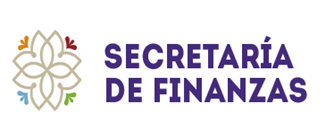 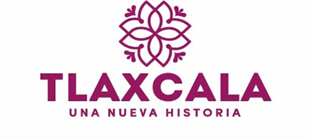 DEPENDENCIA O ENTIDADDEPENDENCIA O ENTIDAD11. SECRETARÍA DE DESARROLLO ECONÓMICO11. SECRETARÍA DE DESARROLLO ECONÓMICO11. SECRETARÍA DE DESARROLLO ECONÓMICO11. SECRETARÍA DE DESARROLLO ECONÓMICO11. SECRETARÍA DE DESARROLLO ECONÓMICO11. SECRETARÍA DE DESARROLLO ECONÓMICOPARTIDACONCEPTOAPROBADODEVENGADOEJERCIDOPRIMER TRIMESTRESEGUNDO TRIMESTRETERCER TRIMESTRE1000SERVICIOS PERSONALES1131 SUELDOS A FUNCIONARIOS2,553,092.001,911,460.371,911,460.37607,879.32655,241.12648,339.931132 SUELDOS AL PERSONAL5,447,106.003,889,166.893,889,166.891,199,026.501,392,907.961,297,232.431133 SUELDOS A TRABAJADORES2,192,088.001,377,876.091,377,876.09436,177.62484,606.81457,091.661211 HONORARIOS ASIMILABLES A SALARIOS237,080.00177,809.83177,809.8356,447.5862,092.3359,269.921212 ADICIONES A LOS HONORARIOS ASIMILABLES A SALARIOS26,671.0016,973.1216,973.125,488.025,594.725,890.381312 PRIMA QUINQUENAL A TRABAJADORES153,071.00106,246.01106,246.0133,315.0835,759.7737,171.161314 ASIGNACIÓN DE QUINQUENIO TRABAJADORES28,258.0011,445.6811,445.684,521.684,595.342,328.661321 PRIMA VACACIONAL A FUNCIONARIOS255,309.00186,327.14186,327.1460,787.6660,812.9164,726.571322 PRIMA VACACIONAL AL PERSONAL272,355.00191,062.79191,062.7960,019.2564,574.2266,469.321323 PRIMA VACACIONAL A TRABAJADORES109,604.0068,136.6868,136.6822,014.0122,449.3723,673.301326 GRATIFICACIÓN FIN DE AÑO FUNCIONARIOS567,354.00414,060.04414,060.04135,083.91135,139.72143,836.411327 GRATIFICACIÓN FIN DE AÑO AL PERSONAL605,234.00424,585.21424,585.21133,376.57143,498.96147,709.681328 GRATIFICACIÓN FIN DE AÑO A TRABAJADORES243,565.00151,414.51151,414.5148,919.8349,887.3852,607.301341 COMPENSACIONES Y OTRAS PRESTACIONES A FUNCIONARIOS261,203.00195,902.28195,902.2865,300.7665,300.7665,300.761342 COMPENSACIONES AL PERSONAL0.0010,724.0010,724.000.006,128.004,596.001431 CUOTAS SEGURO DE RETIRO A FUNCIONARIOS456,161.00331,429.23331,429.23110,719.56108,385.36112,324.311432 CUOTAS SEGURO DE RETIRO AL PERSONAL403,242.00284,871.10284,871.1088,501.1398,599.2797,770.701441 CUOTAS SEGURO DE VIDA A FUNCIONARIOS161,000.000.000.000.000.000.001442 CUOTAS SEGURO DE VIDA AL PERSONAL368,000.000.000.000.000.000.001443 CUOTAS SEGURO DE VIDA A TRABAJADORES149,500.000.000.000.000.000.001531 MES PREJUBILATORIO1,332.000.000.000.000.000.001541 AYUDA PARA PASAJES26,691.0016,796.4016,796.405,595.005,629.205,572.201542 APOYO CANASTA27,622.006,111.056,111.050.006,111.050.001546 DÍAS ECONÓMICOS A TRABAJADORES54,803.0041,655.6041,655.6041,655.600.000.001549 INCENTIVO AL AHORRO DE LOS FUNCIONARIOS773,860.00569,222.69569,222.69190,144.38186,270.96192,807.35154A INCENTIVO AL AHORRO DEL PERSONAL680,082.00484,514.79484,514.79151,700.74167,373.03165,441.02154B INCENTIVO AL AHORRO DE LOS TRABAJADORES35,204.0021,716.6221,716.627,233.897,279.657,203.08154D ANIVERSARIO DÍA DEL TRABAJO9,000.007,615.087,615.080.007,615.080.00154K SERVICIO MÉDICO A FUNCIONARIOS389,928.00197,578.46197,578.4633,589.52135,889.5628,099.38154L SERVICIO MEDICO AL PERSONAL977,040.00528,278.13528,278.1399,696.37319,968.72108,613.04154M SERVICIO MÉDICO A TRABAJADORES651,024.00483,137.19483,137.1952,274.85224,418.60206,443.741551 APOYOS A LA CAPACITACIÓN DE LOS SERVIDORES PÚBLICOS18,464.0011,618.8911,618.893,870.333,894.033,854.531591 CUOTAS DESPENSA A FUNCIONARIOS461,885.00344,734.98344,734.98108,976.56118,270.82117,487.601592 CUOTAS DESPENSA AL PERSONAL1,055,738.00747,096.26747,096.26233,175.24267,215.34246,705.681593 CUOTAS DESPENSA A TRABAJADORES428,893.00269,953.48269,953.4884,846.0395,571.2189,536.241597 DESPENSA ESPECIAL DE FIN DE AÑO AL PERSONAL99,129.0064,349.7764,349.7723,602.4020,807.7519,939.621598 DESPENSA ESPECIAL DE FIN DE AÑO A TRABAJADORES182,674.00113,560.65113,560.6536,689.8737,415.4839,455.301599 PERCEPCIÓN COMPLEMENTARIA FUNCIONARIOS2,553,092.001,911,460.371,911,460.37607,879.32655,241.12648,339.93159B OTRAS PERCEPCIONES A FUNCIONARIOS347,504.00155,273.01155,273.0150,656.5050,677.5553,938.96159C OTRAS PERCEPCIONES AL PERSONAL336,011.00148,494.45148,494.4546,082.5250,344.1752,067.76159D OTRAS PERCEPCIONES A TRABAJADORES434,712.00189,074.51189,074.5112,229.99163,692.7813,151.74159F APORTACIÓN A PENSIONES DE FUNCIONARIOS459,556.00342,398.26342,398.26109,418.70117,943.73115,035.83159G APORTACIÓN A PENSIONES DEL PERSONAL980,479.00700,051.35700,051.35215,825.02250,723.66233,502.67159H APORTACIÓN A PENSIONES POR TRABAJADORES394,576.00248,018.50248,018.5078,512.3687,229.6182,276.53159J BONO ANUAL A FUNCIONARIOS425,515.00310,545.26310,545.26101,312.87101,354.87107,877.52159K BONO ANUAL AL PERSONAL354,796.00254,089.03254,089.0376,429.9786,816.4290,842.641711 ESTÍMULOS POR AÑOS DE SERVICIO901.004,600.004,600.000.004,600.000.00TOTAL 1000  SERVICIOS PERSONALES TOTAL 1000  SERVICIOS PERSONALES 26,650,404.0017,921,435.7517,921,435.755,438,976.516,567,928.395,914,530.852000MATERIALES Y SUMINISTROS2111 MATERIALES, ÚTILES Y EQUIPOS MENORES DE OFICINA352,757.00231,214.24231,214.24117,583.044,885.92108,745.282121 MATERIALES Y ÚTILES DE IMPRESIÓN Y REPRODUCCIÓN870.000.000.000.000.000.002141 MATERIALES, ÚTILES Y EQUIPOS MENORES DE TECNOLOGÍAS DE LA INFORMACIÓN Y COMUNICACIONES80,190.0049,319.5949,319.5915,942.8130,615.282,761.502161 MATERIAL DE LIMPIEZA65,851.0047,005.2647,005.2618,517.720.0028,487.542211 PRODUCTOS ALIMENTICIOS PARA PERSONAS256,097.00156,314.55156,314.5575,437.6178,764.202,112.742231 UTENSILIOS PARA EL SERVICIO DE ALIMENTACIÓN0.007,618.887,618.880.000.007,618.882461 MATERIAL ELÉCTRICO Y ELECTRÓNICO29,699.0019,442.6319,442.639,405.280.0010,037.352491 OTROS MATERIALES Y ARTÍCULOS DE CONSTRUCCIÓN Y REPARACIÓN33,942.0017,323.8017,323.800.0017,323.800.002611 COMBUSTIBLES, LUBRICANTES Y ADITIVOS607,584.00523,633.52523,633.5297,731.80197,138.64228,763.082711 VESTUARIO Y UNIFORMES113,096.00135,742.62135,742.620.0081,013.8254,728.802721 PRENDAS DE SEGURIDAD Y PROTECCIÓN PERSONAL20,790.0019,726.4019,726.400.006,994.8012,731.602741 PRODUCTOS TEXTILES0.0024,360.0024,360.000.0024,360.000.002911 HERRAMIENTAS MENORES8,496.007,502.887,502.887,502.880.000.002921 REFACCIONES Y ACCESORIOS MENORES DE EDIFICIOS0.00346.00346.000.000.00346.002931 REFACCIONES Y ACCESORIOS MENORES DE MOBILIARIO Y EQUIPO DE ADMINISTRACIÓN, EDUCACIONAL Y RECREATIVO0.0026,922.0126,922.010.000.0026,922.012941 REFACCIONES Y ACCESORIOS MENORES DE EQUIPO DE CÓMPUTO Y TECNOLOGÍAS DE LA INFORMACIÓN12,163.009,535.209,535.209,535.200.000.002961 REFACCIONES Y ACCESORIOS MENORES DE EQUIPO DE TRANSPORTE381,340.00119,308.64119,308.6423,135.6270,741.6025,431.422991 REFACCIONES Y OTROS ACCESORIOS MENORES DE OTROS BIENES MUEBLES11,736.009,951.879,951.870.009,951.870.00TOTAL 2000 MATERIALES Y SUMINISTROSTOTAL 2000 MATERIALES Y SUMINISTROS1,974,611.001,405,268.091,405,268.09374,791.96521,789.93508,686.203000SERVICIOS GENERALES3111 ENERGÍA ELÉCTRICA144,504.0087,245.0087,245.0024,852.0029,973.0032,420.003131 AGUA55,584.000.000.000.000.000.003141 TELEFONÍA TRADICIONAL854,496.00561,915.44561,915.44139,462.25266,972.21155,480.983171 SERVICIOS DE ACCESO DE INTERNET, REDES Y PROCESAMIENTO DE INFORMACIÓN1,721,108.00616,931.41616,931.4151,315.49224,538.59341,077.333181 SERVICIOS POSTALES Y TELEGRÁFICOS23,826.005,634.895,634.895,634.890.000.003221 ARRENDAMIENTO DE EDIFICIOS1,510,000.0065,667.0065,667.000.000.0065,667.003231 ARRENDAMIENTO DE MOBILIARIO Y EQUIPO DE ADMINISTRACIÓN, EDUCACIONAL Y RECREATIVO171,368.00120,937.53120,937.530.0061,518.1059,419.433251 ARRENDAMIENTO DE EQUIPO DE TRANSPORTE40,742.000.000.000.000.000.003271 ARRENDAMIENTO DE ACTIVOS INTANGIBLES2,125,600.002,006,640.832,006,640.831,809,640.83197,000.000.003291 OTROS ARRENDAMIENTOS447,510.0060,619.0060,619.002,757.000.0057,862.003361 SERVICIOS DE APOYO ADMINISTRATIVO, TRADUCCIÓN, FOTOCOPIADO E IMPRESIÓN835,526.00217,623.65217,623.6542,329.7933,631.18141,662.683381 SERVICIO DE VIGILANCIA43,925.000.000.000.000.000.003391 SERVICIOS PROFESIONALES, CIENTÍFICOS Y TÉCNICOS INTEGRALES1,254,733.00121,496.96121,496.960.00112,500.008,996.963431 SERVICIOS DE RECAUDACIÓN, TRASLADO Y CUSTODIA DE VALORES480.00104.40104.40104.400.000.003451 SEGURO DE BIENES PATRIMONIALES99,730.000.000.000.000.000.003481 COMISIONES POR VENTAS4,884.002,543.462,543.46386.65982.121,174.693511 CONSERVACIÓN Y MANTENIMIENTO MENOR DE INMUEBLES600,150.00635,194.53635,194.53591,020.0044,174.530.003521 INSTALACIÓN, REPARACIÓN Y MANTENIMIENTO DE MOBILIARIO Y EQUIPO DE ADMINISTRACIÓN, EDUCACIONAL Y RECREATIVO15,500.009,326.409,326.406,960.002,366.400.003551 REPARACIÓN Y MANTENIMIENTO DE EQUIPO DE TRANSPORTE143,422.0058,315.4658,315.4611,460.8031,565.2015,289.463571 INSTALACIÓN, REPARACIÓN Y MANTENIMIENTO DE MAQUINARIA, OTROS EQUIPOS Y HERRAMIENTA45,311.0037,034.0037,034.0012,940.000.0024,094.003581 SERVICIOS DE LIMPIEZA Y MANEJO DE DESECHOS27,220.0015,335.2015,335.200.000.0015,335.203591 SERVICIOS DE JARDINERÍA Y FUMIGACIÓN24,000.0010,428.4010,428.4010,428.400.000.003611 DIFUSIÓN POR RADIO, TELEVISIÓN Y OTROS MEDIOS DE MENSAJES SOBRE PROGRAMAS Y ACTIVIDADES GUBERNAMENTALES215,000.0026,275.6926,275.698,270.1711,484.006,521.523661 SERVICIO DE CREACIÓN Y DIFUSIÓN DE CONTENIDO EXCLUSIVAMENTE A TRAVÉS DE INTERNET100,000.000.000.000.000.000.003711 PASAJES AÉREOS186,000.0012,489.6012,489.609,465.600.003,024.003721 PASAJES TERRESTRES28,502.009,895.009,895.002,632.005,460.001,803.003751 VIÁTICOS EN EL PAÍS485,000.00138,448.92138,448.922,526.0068,376.5767,546.353761 VIÁTICOS EN EL EXTRANJERO675,120.000.000.000.000.000.003821 GASTOS DE ORDEN SOCIAL Y CULTURAL1,590,476.00974,399.78974,399.7870,840.00185,256.22718,303.563831 CONGRESOS Y CONVENCIONES129,999.000.000.000.000.000.003841 EXPOSICIONES2,892,061.001,562,504.001,562,504.000.00345,680.001,216,824.003921 IMPUESTOS Y DERECHOS88,795.0029,795.0029,795.0013,262.002,071.0014,462.003981 IMPUESTOS SOBRE NOMINAS Y OTROS QUE SE DERIVEN DE UNA RELACIÓN LABORAL799,512.00353,009.00353,009.0081,111.00126,941.00144,957.00TOTAL 3000  SERVICIOS GENERALESTOTAL 3000  SERVICIOS GENERALES17,380,084.007,739,810.557,739,810.552,897,399.271,750,490.123,091,921.164000TRANSFERENCIAS, ASIGNACIONES, SUBSIDIOS Y OTRAS AYUDAS4111 ASIGNACIONES PRESUPUESTARIAS AL PODER EJECUTIVO6,759,550.00500,000.00500,000.000.00500,000.000.004331 SUBSIDIOS A LA INVERSIÓN0.005,066,000.005,066,000.000.000.005,066,000.00TOTAL 4000 TRANSFERENCIAS, ASIGNACIONES, SUBSIDIOS Y OTRAS AYUDASTOTAL 4000 TRANSFERENCIAS, ASIGNACIONES, SUBSIDIOS Y OTRAS AYUDAS6,759,550.005,566,000.005,566,000.000.00500,000.005,066,000.005000BIENES MUEBLES, INMUEBLES E INTANGIBLES5151 EQUIPO DE CÓMPUTO Y DE TECNOLOGÍAS DE LA INFORMACIÓN495,000.00570,325.60570,325.600.00560,558.409,767.205191 OTROS MOBILIARIOS Y EQUIPOS DE ADMINISTRACIÓN17,500.000.000.000.000.000.005211 EQUIPOS Y APARATOS AUDIOVISUALES0.00499,340.72499,340.7235,340.720.00464,000.005411 VEHÍCULOS Y EQUIPO TERRESTRE1,647,600.001,628,785.001,628,785.000.001,628,785.000.00TOTAL 5000 BIENES MUEBLES, INMUEBLES E INTANGIBLESTOTAL 5000 BIENES MUEBLES, INMUEBLES E INTANGIBLES2,160,100.002,698,451.322,698,451.3235,340.722,189,343.40473,767.20TOTAL SECRETARÍA DE DESARROLLO ECONÓMICOTOTAL SECRETARÍA DE DESARROLLO ECONÓMICO54,924,749.0035,330,965.7135,330,965.718,746,508.4611,529,551.8415,054,905.41